В соответствии с Федеральным законом от 06.10.2003 № 131-ФЗ «Об общих принципах организации местного самоуправления в Российской Федерации», Уставом муниципального образования Соль-Илецкий городской округ, постановляю:1. Внести в постановление администрации муниципального образования Соль-Илецкий городской округ от 02.07.2021 № 1483-п «О введении на территории Соль-Илецкого городского округа режима чрезвычайной ситуации» следующее изменение:1.1. Абзац 1 настоящего постановления изложить в новой редакции:«В соответствии с Федеральным законом от 21.12.1994 № 68-ФЗ «О защите населения и территорий от чрезвычайных ситуаций природного и техногенного характера», постановлениями Правительства Российской Федерации от 30.12.2003 № 794 «О единой государственной системе предупреждения и ликвидации чрезвычайных ситуаций», от 21.05.2007 № 304 «О классификации чрезвычайных ситуаций природного и техногенного характера» и в связи с установлением на территории муниципального образования Соль-Илецкий городской округ опасных агрометеорологических явлений (суховей, засуха почвенная), согласно справки № 02-02/2273 от 02.07.2021 года, выданной Оренбургским центром по гидрометеорологии и мониторингу окружающей среды – филиала федерального государственного бюджетного учреждения «Приволжское управление по гидрометеорологии и мониторингу окружающей среды», повлекшие гибель сельскохозяйственных культур, постановляю:»2. Контроль за исполнением данного постановления возложить на заместителя главы администрации муниципального образования Соль-Илецкий городской округ - руководителя аппарата Немича В.М. 3. Постановление вступает в силу после его подписания и подлежит размещению на официальном сайте муниципального образования Соль-Илецкий городской округ.Глава муниципального образованияСоль-Илецкий городской округ                                                        А.А. КузьминРазослано: Прокуратура Соль-Илецкого района, отдел по делам ГО, ПБ и ЧС, организационный отдел, управление по организации работы с территориальными отделами, финансовое управление, управление сельского хозяйства, членам КЧС и ОПБ, МКУ «ЕДДС». 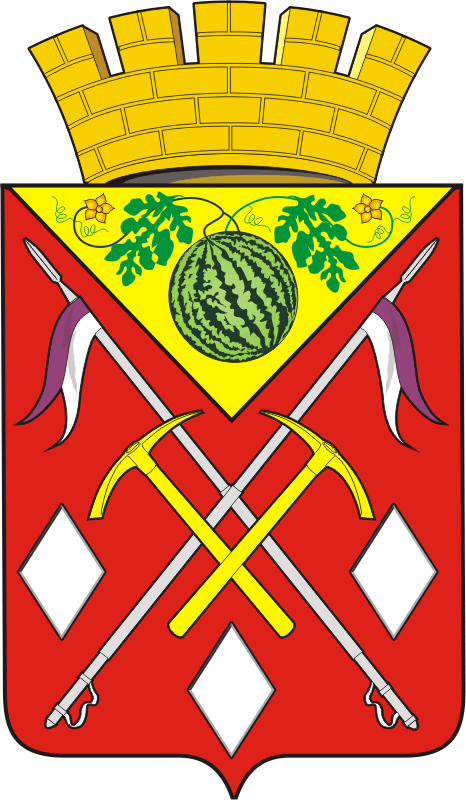 АДМИНИСТРАЦИЯМУНИЦИПАЛЬНОГО ОБРАЗОВАНИЯСОЛЬ-ИЛЕЦКИЙ ГОРОДСКОЙ ОКРУГОРЕНБУРГСКОЙ ОБЛАСТИПОСТАНОВЛЕНИЕ14.07.2021 № 1554-пО внесении изменения в  постановление администрации муниципального образования Соль-Илецкий городской округ от 02.07.2021 № 1483-п «О введении на территории Соль-Илецкого городского округа режима чрезвычайной ситуации»